Приложение 7 к Протоколу заочного голосования Организационного комитета Международной олимпиады Ассоциации «Глобальные университеты» для абитуриентов магистратуры и аспирантуры от 20.06.2023 № 1-зСтруктура научного профиля (портфолио) потенциальных научных руководителей участников трека аспирантуры Международной олимпиады Ассоциации «Глобальные университеты» для абитуриентов магистратуры и аспирантуры.На русском языке: УниверситетФГАОУ ВО Первый МГМУ имени И.М. Сеченова Минздрава России (Сеченовский Университет)Уровень владения английским языкомсвободныйНаправление подготовки и профиль образовательной программы, на которую будет приниматься аспирант31.06.01 Клиническая медицина ТерапияГастроэнтеролгияГепатологияПеречень исследовательских проектов потенциального научного руководителя (участие/руководство)1.Вклад микробиома в поражение органов ЖКТ2.Искусственные системы поддержки функции печени у пациентов3.Диагностическая точность методов оценки фиброза и стеатоза печени4.Эффективность и безопасность лекарственной терапии хронических заболеваний печени и ЖКТПеречень предлагаемых соискателям тем для исследовательской работыОсложнения цирроза печениМикробиота и заболевания ЖКТАлкогольная болезнь печениМетаболический синдромМетаболический синдром ассоциированный с заболеваниями печениДоказательная медицина: систематический обзор и метаанализДиагностическая точность неинвазивных методов диагностики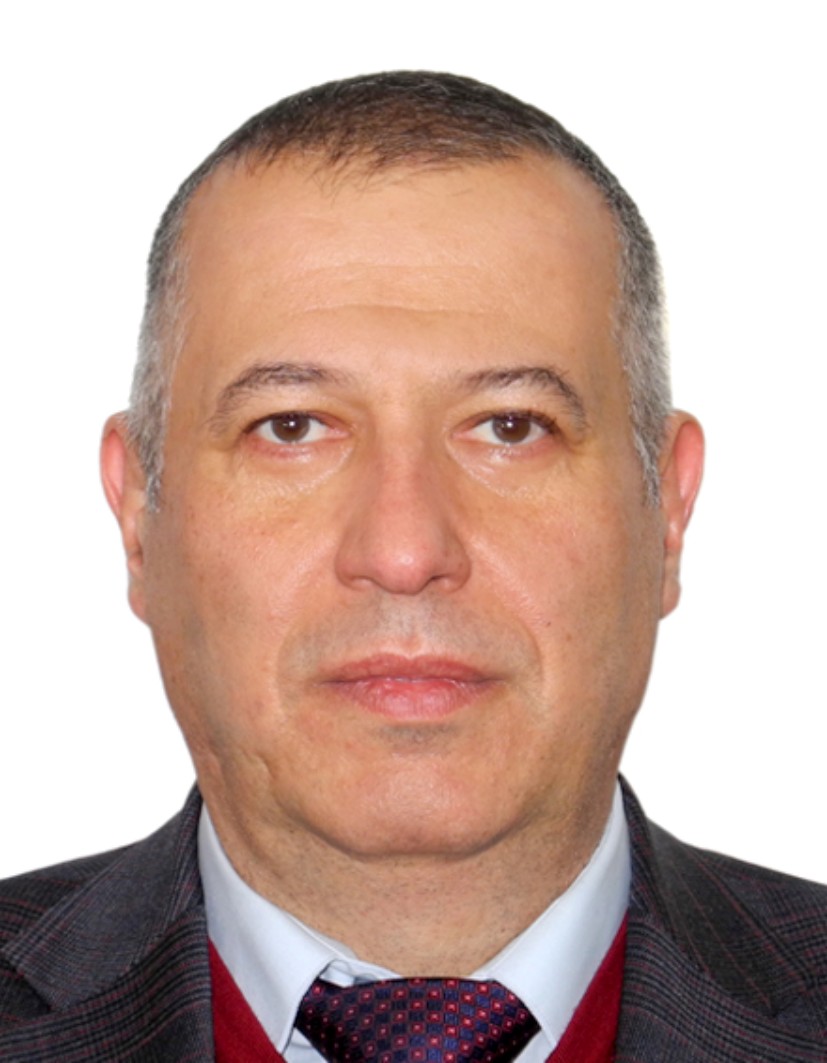 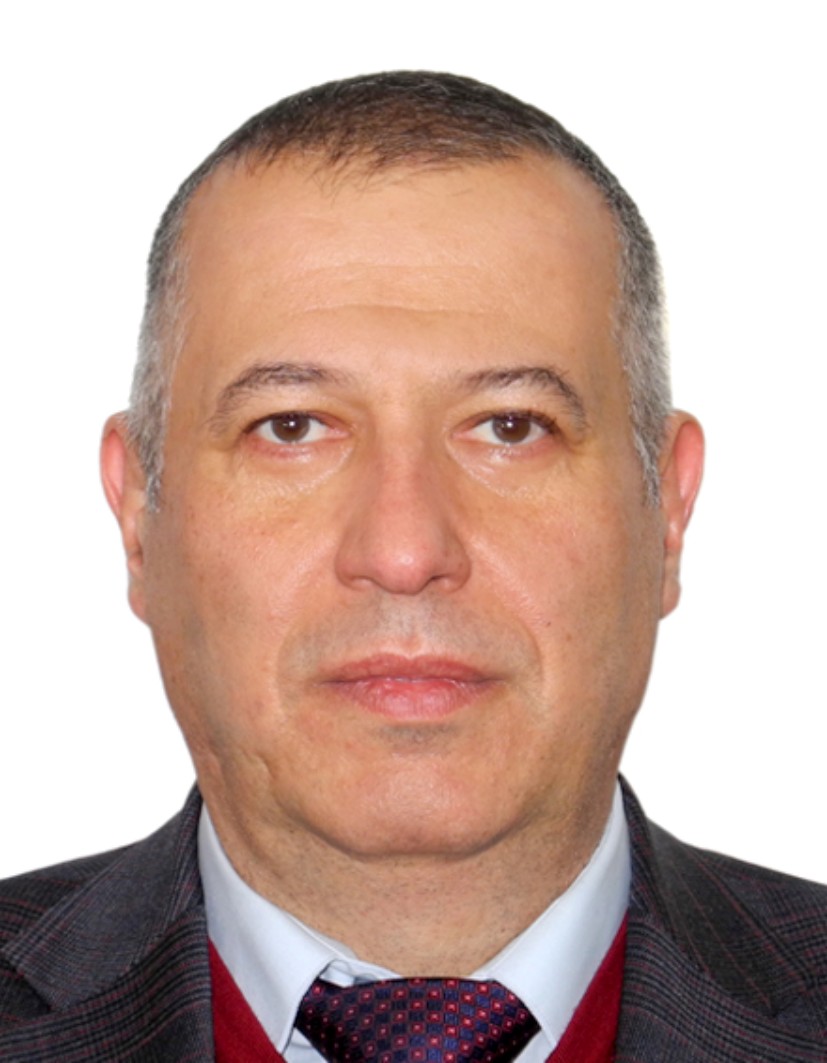 Научный руководитель:Чавдар Савович Павлов, профессор. д.м.н., Первый Московский государственный медицинский университет имени И.М. Сеченова(Сеченовский университет)Заведующий кафедрой терапии Института профессионального образования, руководитель Центра доказательной медицины, заместитель директора по научно-организационной работе Института клинической медицины им. Н.В. Склифосовского Первого МГМУ им. И.М. Сеченова Главный исследователь в более чем 20 клинических исследованиях.Клиническая медицинаГастроэнтерология и гепатологияНаучный руководитель:Чавдар Савович Павлов, профессор. д.м.н., Первый Московский государственный медицинский университет имени И.М. Сеченова(Сеченовский университет)Заведующий кафедрой терапии Института профессионального образования, руководитель Центра доказательной медицины, заместитель директора по научно-организационной работе Института клинической медицины им. Н.В. Склифосовского Первого МГМУ им. И.М. Сеченова Главный исследователь в более чем 20 клинических исследованиях.Научные интересыХронические заболевания печениХронические заболевания ЖКТМикробиом кишкиМетоды диагностики заболеваний ЖКТНаучный руководитель:Чавдар Савович Павлов, профессор. д.м.н., Первый Московский государственный медицинский университет имени И.М. Сеченова(Сеченовский университет)Заведующий кафедрой терапии Института профессионального образования, руководитель Центра доказательной медицины, заместитель директора по научно-организационной работе Института клинической медицины им. Н.В. Склифосовского Первого МГМУ им. И.М. Сеченова Главный исследователь в более чем 20 клинических исследованиях.Особенности исследования Исследование в составе международной команды ученых и клиницистовНаучный руководитель:Чавдар Савович Павлов, профессор. д.м.н., Первый Московский государственный медицинский университет имени И.М. Сеченова(Сеченовский университет)Заведующий кафедрой терапии Института профессионального образования, руководитель Центра доказательной медицины, заместитель директора по научно-организационной работе Института клинической медицины им. Н.В. Склифосовского Первого МГМУ им. И.М. Сеченова Главный исследователь в более чем 20 клинических исследованиях.Требования потенциального научного руководителяЗнание английского языкаметодов доказательной медициныНаучный руководитель:Чавдар Савович Павлов, профессор. д.м.н., Первый Московский государственный медицинский университет имени И.М. Сеченова(Сеченовский университет)Заведующий кафедрой терапии Института профессионального образования, руководитель Центра доказательной медицины, заместитель директора по научно-организационной работе Института клинической медицины им. Н.В. Склифосовского Первого МГМУ им. И.М. Сеченова Главный исследователь в более чем 20 клинических исследованиях.Основные публикации потенциального научного руководителяPavlov, Ch S.Scopus h-индекс 14https://www.scopus.com/authid/detail.uri?authorId=57196355076 Liver support systems for adults with acute-on-chronic liver failure. Martí-Carvajal, A.J., Gluud, C., Gluud, L.L.,Pavlov, C.S. ...Comunián-Carrasco, G., Nicola, S. Cochrane Database of Systematic Reviewsthis link is disabled, 2022, 2022(11), CD015119Human stem cells for decompensated cirrhosis in adults. Aung, H.H., Aye, S.N., Htet, N.H., ...Kew, S.T., Pavlov, C.S. Cochrane Database of Systematic Reviewsthis link is disabled, 2022, 2022(10), CD015173Sphincterotomy for people with biliary sphincter of Oddi dysfunction. Naing, C., Aung, H.H., Ni, H., Htet, N.H., Pavlov, C.S. Cochrane Database of Systematic Reviewsthis link is disabled, 2022, 2022(9), CD014944Liver support systems for adults with acute liver failure. Martí-Carvajal, A.J., Gluud, C., Gluud, L.L., Pavlov, C.S....Comunián-Carrasco, G., Martí-Amarista, C.E. Cochrane Database of Systematic Reviewsthis link is disabled, 2022, 2022(7), CD015059Antibiotic prophylaxis to prevent spontaneous bacterial peritonitis in people with liver cirrhosis: a network meta-analysis. Komolafe, O., Roberts, D., Freeman, S.C., Pavlov, C.S., Tsochatzis, E., Gurusamy, K.S. Cochrane Database of Systematic Reviews, 2020, 2020(1), CD013125Результаты интеллектуальной деятельности (при наличии)Лауреат премии фонда «Falk» (Фрайбург, Германия, 2003).Стипендиат Французской гастроэнтерологической ассоциации (2006).Европейский сертификат специалиста по гастроэнтерологии (2007).Международная премия им. Шейлы Шерлок Европейского общества по изучению печени (EASL, Sheila Sherlock Physician Scientist Fellowship, 2015).Член Этического комитета Министерства здравоохранения Российской Федерации.Научный руководитель терапевтической помощи ГБУЗ ГКБ им. С.П. Боткина ДЗМ (Боткинская больница).Член редакционной коллегии гепато-билиарной группы Кокрейн (The Cochrane Hepato-Biliary Group https://hbg.cochrane.org/editorial-team).Член международного борда редакторов EBMG (Evidence-Based Medicine Guidelines).Благодарность министра здравоохранения РФ (2017).Почетная грамота министра здравоохранения РФ РФ «За заслуги в области здравоохранения и многолетний добросовестный труд» (2018).Заслуженный работник здравоохранения Российской Федерации (2022).